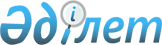 О внесении изменений в перечень категорий товаров, в отношении которых может быть установлена специальная таможенная процедура, и условий их помещения под такую таможенную процедуру и о некоторых вопросах ввоза (вывоза) товаров в целях организации и проведения Лиги чемпионов UEFA сезона 2021/2022Решение Совета Евразийской экономической комиссии от 24 декабря 2021 года № 147
      В соответствии с пунктами 3, 9 и 18 Протокола о применении санитарных, ветеринарно-санитарных и карантинных фитосанитарных мер (приложение № 12 к Договору о Евразийском экономическом союзе от 29 мая 2014 года), пунктами 2 – 4 статьи 7, подпунктом 12 пункта 2 статьи 253, статьей 254 Таможенного кодекса Евразийского экономического союза и пунктами 62, 48 – 50 приложения № 1 к Регламенту работы Евразийской экономической комиссии, утвержденному Решением Высшего Евразийского экономического совета от 23 декабря 2014 г. № 98, Совет Евразийской экономической комиссии решил:   
      1. Часть первую пункта 101 перечня категорий товаров, в отношении которых может быть установлена специальная таможенная процедура, и условий их помещения под такую таможенную процедуру, утвержденного Решением Комиссии Таможенного союза от 20 мая 2010 г. № 329, после слов "UEFA 2020 года" дополнить словами "и Лиги чемпионов UEFA сезона 2021/2022".
      2. Разрешить ввоз на таможенную территорию Евразийского экономического союза (далее – Союз) товаров, предназначенных для использования при организации и проведении Лиги чемпионов UEFA сезона 2021/2022 и разрешенных к помещению под специальную таможенную процедуру в соответствии с пунктами 10 и 101 перечня, указанного в пункте 1 настоящего Решения (далее – товары), в отношении которых установлен разрешительный порядок ввоза на таможенную территорию Союза и (или) вывоза с таможенной территории Союза в соответствии с перечнем, предусмотренным приложением № 2 к Решению Коллегии Евразийской экономической комиссии от 21 апреля 2015 г. № 30, а также вывоз с таможенной территории Союза этих товаров при завершении действия специальной таможенной процедуры без представления документов и сведений, подтверждающих соблюдение мер нетарифного регулирования.
      3. Установить, что государственный санитарно-эпидемиологический надзор (контроль), ветеринарный и карантинный фитосанитарный контроль (надзор) в отношении товаров, подлежащих государственному санитарно-эпидемиологическому надзору (контролю), ветеринарному и карантинному фитосанитарному контролю (надзору), осуществляются на таможенной территории Союза и таможенной границе Союза в соответствии с актами, входящими в право Союза, и законодательством государства – члена Союза, на территории которого проводится Лига чемпионов UEFA сезона 2021/2022, с учетом особенностей, предусмотренных пунктом 4 настоящего Решения.
      4. Установить, что ввоз на таможенную территорию Союза и вывоз с таможенной территории Союза товаров при завершении действия специальной таможенной процедуры осуществляются с учетом следующих особенностей:
      а) ввоз и использование товаров, включенных в раздел II Единого перечня продукции (товаров), подлежащей государственному санитарно-эпидемиологическому надзору (контролю) на таможенной границе и таможенной территории Евразийского экономического союза, утвержденного Решением Комиссии Таможенного союза от 28 мая 2010 г. № 299, осуществляются без их государственной регистрации и без представления свидетельств о государственной регистрации продукции;
      б) ввоз товаров, представляющих собой готовую пищевую продукцию животного происхождения, подлежащую ветеринарному контролю (надзору), осуществляется без получения разрешений на ввоз и без внесения сведений о предприятиях-экспортерах в реестр организаций и лиц, осуществляющих производство, переработку и (или) хранение подконтрольных товаров, ввозимых на таможенную территорию Евразийского экономического союза, в сопровождении ветеринарных сертификатов, выданных компетентными органами стран-экспортеров;
      в) ввоз товаров, представляющих собой готовую пищевую продукцию животного происхождения, подлежащую ветеринарному контролю (надзору), для собственного потребления членами команд – участниц Лиги чемпионов UEFA сезона 2021/2022 в заводской упаковке, содержащей маркировку с указанием сведений о наименовании, производителе и стране изготовления таких товаров, общим весом не более 5 килограммов из расчета на одного члена команды осуществляется без получения разрешений на ввоз, без внесения сведений о предприятиях-экспортерах в реестр, указанный в подпункте "б" настоящего пункта, и без сопровождения ветеринарными сертификатами при условии эпизоотического благополучия территории, на которой товары произведены;
      г) ввоз товаров, представляющих собой пищевую продукцию растительного происхождения высокого фитосанитарного риска, подлежащую карантинному фитосанитарному контролю (надзору), для собственного потребления членами команд – участниц Лиги чемпионов UEFA сезона 2021/2022 в заводской упаковке, содержащей маркировку с указанием сведений о наименовании, производителе и стране изготовления таких товаров, общим весом не более 5 килограммов из расчета на одного члена команды осуществляется без сопровождения фитосанитарными сертификатами;
      д) в отношении товаров, указанных в подпунктах "б" и "в" настоящего пункта:
      ветеринарно-санитарные меры в виде запретов на ввоз применяются в случае, если эти запреты установлены исходя из эпизоотической ситуации в стране-производителе или стране-экспортере;
      вывоз неиспользованных товаров осуществляется без получения разрешений на вывоз. Оформление ветеринарных сертификатов, выдаваемых уполномоченными органами государств – членов Союза, при вывозе этих товаров осуществляется в случае, если такое требование установлено законодательством стран-импортеров и при ввозе такие товары сопровождались ветеринарными сертификатами, выданными компетентными органами этих стран.
      5. Разрешить ввоз на таможенную территорию Союза, а также последующий вывоз с таможенной территории Союза товаров для личного пользования, включенных в разделы 2.16 (радиоэлектронные средства и (или) высокочастотные устройства гражданского назначения, в том числе встроенные либо входящие в состав других товаров) и 2.19 (шифровальные (криптографические) средства) перечня, предусмотренного приложением № 2 к Решению Коллегии Евразийской экономической комиссии от 21 апреля 2015 г. № 30, используемых в профессиональной деятельности, не связанной с осуществлением предпринимательской деятельности, иностранными физическими лицами, аккредитованными в государстве – члене Союза для участия в Лиге чемпионов UEFA сезона 2021/2022, без применения мер нетарифного регулирования.
      6. Органу исполнительной власти, осуществляющему функции по контролю и надзору в области таможенного дела, государства – члена Союза, на территории которого проводится Лига чемпионов UEFA сезона 2021/2022, обеспечивать доведение до сведения таможенных органов других государств – членов Союза информации о лицах, правомочных помещать товары под специальную таможенную процедуру и являющихся отправителями и (или) получателями таких товаров.
      7. Настоящее Решение вступает в силу по истечении 10 календарных дней с даты его официального опубликования. 
      Члены Совета Евразийской экономической комиссии:


					© 2012. РГП на ПХВ «Институт законодательства и правовой информации Республики Казахстан» Министерства юстиции Республики Казахстан
				
От РеспубликиАрмения

От РеспубликиБеларусь

От РеспубликиКазахстан

От КыргызскойРеспублики

От РоссийскойФедерации

М. Григорян

И. Петришенко

А. Смаилов

А. Кожошев

А. Оверчук
